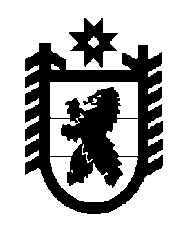 Российская Федерация Республика Карелия    РАСПОРЯЖЕНИЕГЛАВЫ РЕСПУБЛИКИ КАРЕЛИЯ		В соответствии с частью 1 статьи 63 Конституции Республики Карелия, подпунктом 6 пункта 2 распределения компетенции между Главой Республики Карелия, Первым заместителем Главы Республики Карелия – Премьер-министром Правительства Республики Карелия, заместителями Главы Республики Карелия  и членами Правительства Республики Карелия, утвержденного Указом Главы Республики Карелия от 6 октября 2017 года № 184, приступил к исполнению обязанностей Главы Республики Карелия на период ежегодного оплачиваемого отпуска Главы Республики Карелия Парфенчикова Артура Олеговича с 10 ноября по 1 декабря 2019 года.    	
Исполняющий обязанности           Главы Республики Карелия                                                              А.Е. Чепикг. Петрозаводск10 ноября 2019 года№  628-р